Конспект ООД по познавательно-исследовательской деятельности детей старшей группы на тему: « Школа магов »Цель:развитие познавательно – исследовательской активности детей старшего дошкольного возраста. Задачи: Образовательные задачи: Способствовать обогащению и закреплению знаний детей о свойствах воздуха, воды, магнита;стимулировать познавательный интерес, создавая условия для исследовательской деятельности детей;продолжать формировать навыки детей в подборе эпитетов, сравнений, продолжать строить развернутые  высказывания.Развивающие задачи: Развивать поисково – познавательную деятельность детей, мыслительную активность, умение наблюдать, анализировать, делать выводы; учить делать выводы на основе опытно – экспериментальной деятельности;продолжать учить детей во время опытов соблюдать правила безопасности. 
Воспитательные задачи:способствовать воспитанию самостоятельности, инициативности, развитию коммуникативных качеств; Воспитывать чувство коллективизма, взаимопомощи, активизировать детей на разрешение проблемной ситуации;Вызвать радость от открытий, полученных во время проведения опытов. Материал: лимон, вата, палочки, чаша, листы, краски и гуашь, пищевые красители, настольная лампа, фрукты и овощи.пустые стеклянные банки – две пол – литровые, блюдце, два сырых яйца, стакан поваренной соли, столовая ложка, кувшин с водопроводной водой,тарелка, молоко, жидкое мыло, ватные палочки, краски, скрепка, магнит, пластмассовый стакан .Организационный моментМотивационно-побудительныйОсновной:Рефлексия:Воспитатель: Ребята, сегодня на занятие к нам пришли гости. Давайте поздороваемся. Приветствие детейВоспитатель: А сейчас давайте пройдем на ковер и встанем в круг, и поздороваемся друг с другом.Собрались все дети в круг(встают в круг)Я твой друг (руки к груди)И ты мой друг (протягивают руки друг к другу)Крепко за руки возьмёмся (берутся за руки)И друг другу улыбнёмся (улыбаются)Приветствие детейВоспитатель: Ребята подойдите ко мне ,посмотрите, что за школа изоражена на плакате?Дети: школа Хо́гвартс Воспитатель: Правильно! школа Хо́гвартс — учебное заведение волшебников из вселенной «Гарри Поттера» живущие в Великобритании и Ирландии.  А вам хотелось бы стать учениками этой школы?
Дети: Да!В группу вносится коробка из которой вылетает воздушный шар, на веревочке – письмо от директора школы Альбуса Дамблдора.В группу вносится коробка из которой вылетает воздушный шар, на веревочке – письмо от директора школы Альбуса Дамблдора.Воспитатель: Оказывается, сам АльбусДамблдор прислал нам приглашение вот таким необычным способом. Давайте – ка прочитаем его послание.(Воспитатель открывает письмо, обнаруживает чистый лист бумаги)
- Ничего не пойму, кто же над нами так пошутил? (Дети рассматривают).Дети. Может быть письмо написано какими - то светлыми чернилами? Может быть поднести письмо ближе к окну? А может возле настольной лампы будет лучше видно?
Воспитатель с детьми подносят письмо к окошку, затем к настольной лампе и обнаруживают, что при нагревании появляются буквы, но их сложно прочитать, текст нечеткий.Воспитатель с детьми подносят письмо к окошку, затем к настольной лампе и обнаруживают, что при нагревании появляются буквы, но их сложно прочитать, текст нечеткий.Воспитатель. Что же нам делать? Однажды я прочитала в книге еще об одном способе проявления чернил. Нужно в стакан воды капнуть несколько капель йода и этим раствором смазать лист с письмом. Дети выполняют эти действия и обнаруживают, что письмо легко можно прочитать.«Здравствуйте, ребята! Это секретное письмо написали вам мои помощники. В нашей школе все волшебники пишут письма невидимыми чернилами. Если выполните все мои задания, то получите секрет невидимых чернил. Желаю удачи. АльбусДамблдор».«Здравствуйте, ребята! Это секретное письмо написали вам мои помощники. В нашей школе все волшебники пишут письма невидимыми чернилами. Если выполните все мои задания, то получите секрет невидимых чернил. Желаю удачи. АльбусДамблдор».Воспитатель: Ой ребята,  посмотрите у нас еще есть второй листок и он  с заданиями. Но прежде чем приступать к выполнению, давайте вспомним правила безопасности  которые нужно  соблюдать .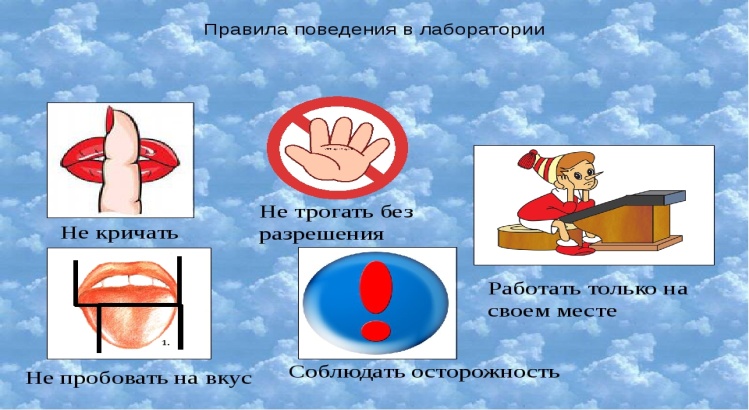 А также в конце каждого опыта делать выводыСейчас я повешу картинку, чтобы не забывать. Ну что приступим? (Второй листок с заданиями) Ответы детейВоспитатель разворачивает листок с заданиями и читает  «Задание №1 « Узнать секрет яйца-попрыгунчика»»Не будем терять время, начнем! Я приглашаю вас к первому опытному столуВоспитатель разворачивает листок с заданиями и читает  «Задание №1 « Узнать секрет яйца-попрыгунчика»»Не будем терять время, начнем! Я приглашаю вас к первому опытному столу1.Опыт
На столе пустые стеклянные банки – две пол – литровые . На блюдце рядом – два сырых яйца и стакан поваренной соли, столовая ложка, кувшин с водопроводной водой .В первую банку налить воды и опустить яйцо – оно утонит.Во вторую банку налить воды и добавить 4 столовой ложки соли – яйцо будет плавать на поверхности.Воспитатель: А теперь отгадайте секрет яйца – попрыгунчика.Дети делают вывод:  В соленой воде легче плавать потому, что любое тело поддерживает не только вода, но и частички соли, растворенные в воде.
Воспитатель: Молодцы, ребята! А где вы встречали такое?
Ответы детей: Когда ездили отдыхать на море, вода в море соленная и плавать в такой воде легче А теперь давайте перейдем к следующему столуА теперь давайте перейдем к следующему столуОпыт 2Воспитатель: Как вы думаете, можно ли рисовать на жидких материалах: например на воде, на молоке?
Дети: (ответы)
Воспитатель: Давайте проверим ваши предположения.
Для опыта понадобится: тарелка, молоко, жидкое мыло, ватные палочки и краски.Наливаем молоко в тарелку. Капаем по несколько капель краски в молоко. Обмакиваем ватные палочки в жидкое мыло и погружаем их в тарелку с молоком.Дети делают вывод:  при добавлении краски в молоко, на поверхности образуются красивые разливы от краски. При добавлении жидкого мыла, краска сбивается в полоски и образуют неожиданные рисунки на поверхности молока.3. опыт Воспитатель: Ребята, а на этом опытном столе находится какой-то необыкновенный камень, который притягивает к себе все металлические предметы. Как вы думаете, что за волшебный камень?Ответы детейВоспитатель: Правильно, это магнит. У вас на столе есть магнит. Возьмите его в руку и внимательно рассмотрите. Какой он на ощупь?Ответы детей: холодный, твердый, тяжелый.Воспитатель: Всё ли притягивает магнит? У вас на столе лежат вперемешку предметы, разберите предметы таким образом: справа, положите все предметы, которые магнит притягивает, слева положите предметы, которые не реагируют на магнит. Как мы это проверим?Ответы детей:Что бы это проверить, надо провести магнитом над предметами.Воспитатель: Приступаем!Дети выполняют эти действия и обнаруживают, что не все предметы являются магнетическими, поэтому некоторые предметы мы не можем подцепить магнитом.Дети совместно с воспитателем приходят к выводу, что Магниты – это кусочки железа, которые притягивают к себе некоторые предметы. Это явление называется - магнетизмом, а материалы магнетическими. Но не все предметы являются магнетическими, поэтому некоторые предметы мы не можем подцепить магнитом.Опыт 4Воспитатель: В нашем листке нужно «Достать скрепку  без помощи рук»Ребята, а как достать скрепку без помощи рук?Версии детейВоспитатель: Давайте возьмём обычный стакан, опустим скрепку на дно. А затем надо вести магнит по внешней стороне стакана.Дети выполняютРасскажите, что получилось?Что же двигало скрепку? Какой можно сделать вывод? Дети отвечаютДети делают вывод:   Магнитная сила проходит через пластик.Воспитатель: Ребята ну вот и закончились наши испытания. Мы с вами справились со всеми заданиями  Альбуса Дамблдора, провели множество опытов. По окончанию наших испытаний мы получили доступ к секрету невидимых чернил. Воспитатель: Ребята ну вот и закончились наши испытания. Мы с вами справились со всеми заданиями  Альбуса Дамблдора, провели множество опытов. По окончанию наших испытаний мы получили доступ к секрету невидимых чернил. Опыт 5 «Секрет невидимых чернил»Воспитатель:  Как вы думаете, из чего сделаны эти чернила?• Возьмите разные вещества и найдите самые невидимые чернила.Дети пробуют писать белой гуашью, белой акварелью. Пищевыми красителями.Воспитатель:  Скажите, ребята, что удобнее использовать вместо ручки?Дети делают вывод, что Белая краска почти не видна, при нагревании над лампой и смазывании йодным раствором ничего не изменилось, буквы не проявляются. (Такой же вывод делаем и с пищевыми красителями.)Воспитатель: Что можно использовать еще вместо чернил? Можно ли использовать сок разных фруктов и овощей?Дети берут сок яблока, апельсина, помидора, лимона. Перед этим воспитатель напоминает, что сок фруктов и овощей плохо отстирывается от одежды, поэтому нужно надеть передники. (Дети делают выводы, что лучше невидимые чернила получаются из лимона).Воспитатель: Под воздействием настойки йода содержащийся в бумаге крахмал становится фиолетовым. Лимонный сок препятствует изменению цвета, поэтому написанное проступает в виде белых букв или знаков, если записку зашифровали.Воспитатель: А теперь ребята напишем ответ на письмо этими невидимыми чернилами АльбусуДамблдору о том, что мы получили секрет невидимых чернил.Дети: пишут письмо, привязывают к шарику и выпускаем шарик с ответом в небо.Воспитатель: А скажите вам понравилось проводить опыты (ответы детей)Воспитатель: А сейчас я предлагаю поиграть в игру, которая называется «Волшебный шарик». Мы все встанем в круг и будем передавать шарик друг другу и рассказывать всё, что интересного узнали сегодня.Дети рассказывают друг другу, что интересного узналиНаше занятие подошло к концу, вы все были внимательными и активными.Наше занятие подошло к концу, вы все были внимательными и активными.